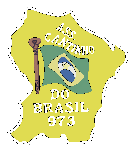 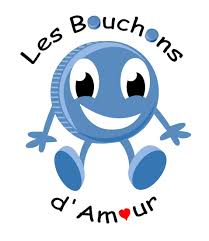 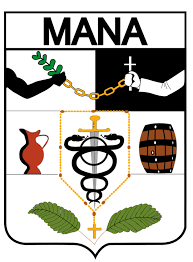 Association CANTINHO DO BRASIL 973Résidence AOUARAS11B Rue Antoine François97360 Mana0694 95 14 67cantinhodobrasil@outlook.frProjet Prévisionnel d’animations – 2022FEVRIERSamedi 12 : Inauguration « Autels Garnis » au Centre d’Art à Mana « CARMA » (service, accueil, photo)Jeudi 10 : Animation avec le groupe « Cavalcades » de Mana (accueil, coordination)Jeudi 1, Animation Marché nocturne : « Show Carnavalesque avec l’orchestre « Infuzion » (accueil, service, coordination) Jeudi 24, Animation Marché Nocturne : « atelier confection de masque »MARS Lundi 8 : « La Journée des droits des femmes » distribution des roses aux femmesAnimation Marché nocturne de ManaAVRILJeudi 7, Animation Marché Nocturne : activités manuelles de « Pâques »Jeudi 14, Animation Marché Nocturne : « Concours autour de l’Awara »Jeudi 21 : Mise en place de la Formation PSC 1 (Premier Secours) Jeudi 28 : Animation Marché Nocturne  MAILes jeudis, 05, 12, 19 et 26 : Animation Marché Nocturne de Mana JUIN Les jeudis, 02, 09, 16, 23 et 30 : Animation Marché nocturne de ManaAOÜT 	Les jeudis, 04, 11, 18 et 25 : Animation Marché Nocturne de ManaSEPTEMBRE   Les jeudis 01, 08, 15, 22 et 29: Animation au Marché Nocturne de ManaOCTOBRESamedi 15 : « Journées des Enfants » à la Cité Aouara Les jeudis 06, 13, 20,27 : Animation au Marché nocturne de ManaSamedi 29 octobre : « Parcours Santé » en partenariat avec le CCAS de ManaNOVEMBRE Les jeudi 03,17,24 : Animation Marché NocturneJeudi 10 Marché nocturne : « Bingo des Séniors » en partenariat avec le CCAS.Les Jeudi Marché Nocturne : « Vente des objets « AFM Téléthon »DECEMBREJeudi Marché Nocturne : Vente des objets AFM « Téléthon » Jeudi 15 Animation Marché Nocturne: Marché de Noel en partenariat avec le Service Culturel de la Mairie de Mana - Samedi 03 : Jeux « Amis Invisible »